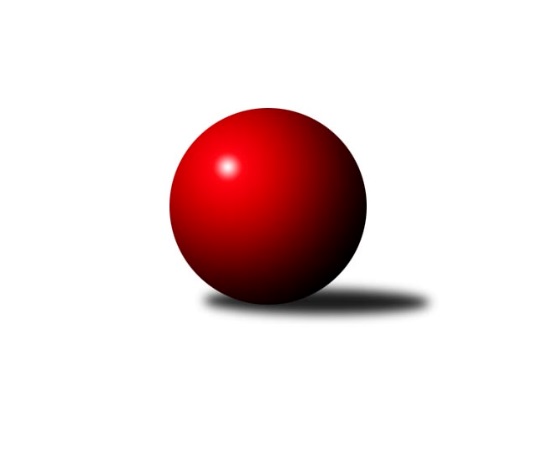 Č.7Ročník 2022/2023	20.11.2022Nejlepšího výkonu v tomto kole: 3564 dosáhlo družstvo: KK Slavia Praha1. KLZ 2022/2023Výsledky 7. kolaSouhrnný přehled výsledků:KK Vyškov	- KC Zlín	2:6	3283:3397	11.0:13.0	19.11.SKK Jičín	- SKK Rokycany	4:4	3252:3248	10.0:14.0	19.11.SKK Primátor Náchod	- TJ Valašské Meziříčí	2:6	3462:3489	10.0:14.0	19.11.KK Slovan Rosice	- KK Jihlava	5:3	3390:3275	14.0:10.0	19.11.KK Slavia Praha	- TJ Spartak Přerov	8:0	3564:3307	21.0:3.0	19.11.KK Slavia Praha	- TJ Valašské Meziříčí	3:5	3317:3336	10.0:14.0	20.11.Tabulka družstev:	1.	KK Slovan Rosice	7	7	0	0	46.0 : 10.0 	109.5 : 58.5 	 3429	14	2.	TJ Valašské Meziříčí	8	7	0	1	41.5 : 22.5 	116.5 : 75.5 	 3352	14	3.	KK Slavia Praha	8	6	0	2	45.0 : 19.0 	116.5 : 75.5 	 3379	12	4.	KK Jihlava	7	4	1	2	32.5 : 23.5 	86.0 : 82.0 	 3342	9	5.	SKK Primátor Náchod	7	3	1	3	27.0 : 29.0 	79.0 : 89.0 	 3394	7	6.	KC Zlín	6	3	0	3	27.0 : 21.0 	73.0 : 71.0 	 3303	6	7.	TJ Spartak Přerov	7	2	0	5	18.0 : 38.0 	68.5 : 99.5 	 3296	4	8.	KK Vyškov	7	1	0	6	18.0 : 38.0 	70.0 : 98.0 	 3299	2	9.	SKK Rokycany	6	0	1	5	14.5 : 33.5 	64.0 : 80.0 	 3266	1	10.	SKK Jičín	7	0	1	6	10.5 : 45.5 	57.0 : 111.0 	 3216	1Podrobné výsledky kola:	 KK Vyškov	3283	2:6	3397	KC Zlín	Lenka Hrdinová	135 	 125 	 125 	141	526 	 0:4 	 601 	 163	147 	 143	148	Tereza Divílková	Lucie Trávníčková	146 	 137 	 136 	151	570 	 4:0 	 507 	 122	133 	 115	137	Natálie Trochtová *1	Michaela Varmužová	126 	 150 	 138 	162	576 	 3:1 	 545 	 123	141 	 141	140	Petra Šustková	Simona Koreňová	122 	 131 	 131 	124	508 	 1:3 	 542 	 117	138 	 143	144	Lenka Nováčková	Pavla Fialová	133 	 129 	 134 	144	540 	 1:3 	 585 	 153	135 	 158	139	Bohdana Jankových	Zuzana Honcová	145 	 122 	 139 	157	563 	 2:2 	 617 	 143	156 	 169	149	Michaela Bagárirozhodčí: Břetislav Láníkstřídání: *1 od 91. hodu Dita TrochtováNejlepší výkon utkání: 617 - Michaela Bagári	 SKK Jičín	3252	4:4	3248	SKK Rokycany	Lucie Vrbatová	124 	 132 	 133 	132	521 	 1:3 	 543 	 135	148 	 134	126	Lada Hessová	Tereza Kroupová	113 	 133 	 133 	137	516 	 1:3 	 542 	 146	139 	 139	118	Daniela Pochylová	Lenka Vávrová	147 	 162 	 154 	152	615 	 4:0 	 524 	 134	127 	 122	141	Lucie Varmužová	Helena Šamalová	150 	 137 	 154 	135	576 	 3:1 	 503 	 129	112 	 112	150	Karoline Utikalová	Petra Abelová	124 	 125 	 125 	136	510 	 0:4 	 582 	 153	132 	 148	149	Terezie Krákorová	Jana Bínová	141 	 126 	 122 	125	514 	 1:3 	 554 	 135	137 	 135	147	Lenka Findejsovározhodčí: Vladimír PavlataNejlepší výkon utkání: 615 - Lenka Vávrová	 SKK Primátor Náchod	3462	2:6	3489	TJ Valašské Meziříčí	Šárka Majerová	156 	 144 	 147 	139	586 	 0:4 	 600 	 157	147 	 153	143	Klára Tobolová	Martina Hrdinová	135 	 134 	 148 	150	567 	 1:3 	 596 	 142	157 	 138	159	Veronika Horková	Kateřina Majerová	136 	 138 	 155 	129	558 	 3:1 	 534 	 145	127 	 143	119	Dana Uhříková	Nina Brožková *1	143 	 134 	 124 	166	567 	 1:3 	 584 	 153	153 	 157	121	Michaela Provazníková	Aneta Cvejnová	160 	 141 	 150 	132	583 	 2:2 	 590 	 145	154 	 146	145	Nikola Tobolová	Nikola Portyšová	158 	 133 	 160 	150	601 	 3:1 	 585 	 144	152 	 152	137	Markéta Vlčkovározhodčí: Jiří Doucha ml.střídání: *1 od 96. hodu Eliška BoučkováNejlepší výkon utkání: 601 - Nikola Portyšová	 KK Slovan Rosice	3390	5:3	3275	KK Jihlava	Lucie Vaverková	134 	 145 	 133 	151	563 	 2:2 	 564 	 130	134 	 147	153	Petra Fürstová	Naděžda Dobešová	146 	 142 	 124 	143	555 	 3:1 	 509 	 115	128 	 131	135	Kamila Jirsová	Natálie Topičová	168 	 149 	 126 	149	592 	 3:1 	 525 	 140	123 	 144	118	Eva Rosendorfská	Anna Štraufová	143 	 155 	 127 	152	577 	 2:2 	 581 	 151	147 	 126	157	Martina Melchertová	Alena Kantnerová *1	135 	 124 	 126 	148	533 	 1:3 	 549 	 138	139 	 132	140	Jana Braunová	Simona Koutníková	150 	 148 	 135 	137	570 	 3:1 	 547 	 136	160 	 125	126	Karolína Derahovározhodčí: Milan Bružastřídání: *1 od 61. hodu Barbora JanyškováNejlepší výkon utkání: 592 - Natálie Topičová	 KK Slavia Praha	3564	8:0	3307	TJ Spartak Přerov	Linda Lidman	154 	 160 	 148 	151	613 	 4:0 	 543 	 150	133 	 122	138	Zuzana Machalová	Vlasta Kohoutová	145 	 145 	 151 	159	600 	 4:0 	 544 	 134	127 	 140	143	Monika Pavelková *1	Šárka Marková	153 	 132 	 159 	151	595 	 3:1 	 570 	 131	136 	 155	148	Anna Škařupová	Vladimíra Malinská	138 	 148 	 130 	133	549 	 3:1 	 519 	 137	120 	 121	141	Adriana Svobodová *2	Kristýna Juráková *3	160 	 140 	 149 	158	607 	 3:1 	 568 	 147	154 	 133	134	Šárka Nováková	Helena Gruszková	147 	 164 	 152 	137	600 	 4:0 	 563 	 140	145 	 143	135	Kateřina Pytlíkovározhodčí: Jiří Novotnýstřídání: *1 od 64. hodu Martina Janyšková, *2 od 61. hodu Michaela Beňová, *3 od 61. hodu Ivana KaanováNejlepší výkon utkání: 613 - Linda Lidman	 KK Slavia Praha	3317	3:5	3336	TJ Valašské Meziříčí	Linda Lidman	122 	 158 	 167 	142	589 	 2:2 	 545 	 141	121 	 133	150	Kristýna Pavelková	Vlasta Kohoutová	129 	 128 	 133 	144	534 	 3:1 	 510 	 147	119 	 116	128	Veronika Horková	Šárka Marková	129 	 144 	 136 	122	531 	 1:3 	 566 	 131	141 	 144	150	Barbora Bartková	Ivana Kaanová	126 	 131 	 138 	148	543 	 0:4 	 586 	 141	136 	 157	152	Klára Tobolová	Kristýna Juráková	145 	 152 	 134 	145	576 	 3:1 	 549 	 132	131 	 149	137	Nikola Tobolová	Helena Gruszková	142 	 131 	 135 	136	544 	 1:3 	 580 	 139	154 	 148	139	Markéta Vlčkovározhodčí: Jiří NovotnýNejlepší výkon utkání: 589 - Linda LidmanPořadí jednotlivců:	jméno hráče	družstvo	celkem	plné	dorážka	chyby	poměr kuž.	Maximum	1.	Bohdana Jankových 	KC Zlín	596.67	394.7	202.0	1.5	3/4	(615)	2.	Natálie Topičová 	KK Slovan Rosice	596.60	380.5	216.1	1.2	5/5	(632)	3.	Aneta Cvejnová 	SKK Primátor Náchod	588.00	381.6	206.4	2.4	4/5	(601)	4.	Lucie Vaverková 	KK Slovan Rosice	581.87	382.4	199.5	2.7	5/5	(601)	5.	Jana Braunová 	KK Jihlava	581.58	377.0	204.6	1.1	4/4	(643)	6.	Michaela Bagári 	KC Zlín	579.75	372.1	207.7	1.6	4/4	(617)	7.	Linda Lidman 	KK Slavia Praha	577.20	377.8	199.4	2.4	5/5	(620)	8.	Martina Melchertová 	KK Jihlava	572.83	384.7	188.2	6.0	4/4	(589)	9.	Vlasta Kohoutová 	KK Slavia Praha	572.70	384.2	188.5	2.4	5/5	(633)	10.	Anna Štraufová 	KK Slovan Rosice	572.53	381.8	190.7	1.3	5/5	(598)	11.	Nikola Portyšová 	SKK Primátor Náchod	570.47	376.9	193.6	2.5	5/5	(601)	12.	Klára Tobolová 	TJ Valašské Meziříčí	569.85	383.8	186.1	2.0	5/5	(600)	13.	Šárka Marková 	KK Slavia Praha	569.81	381.2	188.6	4.4	4/5	(595)	14.	Helena Gruszková 	KK Slavia Praha	566.90	358.9	208.1	2.1	5/5	(600)	15.	Alena Kantnerová 	KK Slovan Rosice	566.60	365.1	201.5	1.5	5/5	(603)	16.	Kateřina Majerová 	SKK Primátor Náchod	566.53	377.1	189.4	3.3	5/5	(594)	17.	Kateřina Pytlíková 	TJ Spartak Přerov	565.13	380.9	184.3	4.4	4/5	(640)	18.	Petra Fürstová 	KK Jihlava	564.00	373.5	190.5	4.3	4/4	(578)	19.	Martina Hrdinová 	SKK Primátor Náchod	563.80	377.0	186.8	3.0	5/5	(593)	20.	Terezie Krákorová 	SKK Rokycany	563.33	371.7	191.7	3.0	4/4	(582)	21.	Markéta Vlčková 	TJ Valašské Meziříčí	562.87	369.7	193.2	2.6	5/5	(585)	22.	Eliška Boučková 	SKK Primátor Náchod	562.75	373.3	189.5	3.8	4/5	(586)	23.	Pavla Fialová 	KK Vyškov	562.69	371.8	190.9	3.9	4/4	(585)	24.	Michaela Matlachová 	KC Zlín	562.17	380.2	182.0	4.3	3/4	(576)	25.	Nikola Tobolová 	TJ Valašské Meziříčí	562.05	375.5	186.6	2.1	5/5	(590)	26.	Simona Koutníková 	KK Slovan Rosice	560.42	359.1	201.3	1.3	4/5	(608)	27.	Šárka Nováková 	TJ Spartak Přerov	559.93	378.7	181.3	5.5	5/5	(584)	28.	Lenka Findejsová 	SKK Rokycany	559.50	372.0	187.5	4.0	4/4	(577)	29.	Vladimíra Malinská 	KK Slavia Praha	558.88	371.6	187.3	4.1	4/5	(571)	30.	Nina Brožková 	SKK Primátor Náchod	558.38	376.0	182.4	4.9	4/5	(582)	31.	Kamila Jirsová 	KK Jihlava	557.50	370.3	187.2	3.5	4/4	(596)	32.	Michaela Varmužová 	KK Vyškov	556.83	367.0	189.8	3.7	3/4	(576)	33.	Lenka Hrdinová 	KK Vyškov	555.75	378.2	177.6	6.4	3/4	(579)	34.	Tereza Divílková 	KC Zlín	554.38	373.5	180.9	4.9	4/4	(601)	35.	Zuzana Honcová 	KK Vyškov	553.83	370.3	183.6	3.8	4/4	(583)	36.	Veronika Horková 	TJ Valašské Meziříčí	550.20	364.3	185.9	4.1	5/5	(596)	37.	Michaela Kouřilová 	KK Vyškov	547.75	361.5	186.3	3.3	4/4	(574)	38.	Jana Vejmolová 	KK Vyškov	547.00	371.4	175.6	2.0	4/4	(570)	39.	Barbora Janyšková 	KK Slovan Rosice	546.50	372.8	173.8	3.0	4/5	(569)	40.	Daniela Pochylová 	SKK Rokycany	545.67	372.8	172.9	6.5	4/4	(556)	41.	Lucie Vrbatová 	SKK Jičín	545.56	358.1	187.4	4.9	4/4	(576)	42.	Monika Pavelková 	TJ Spartak Přerov	544.67	367.9	176.8	4.3	4/5	(598)	43.	Karolína Derahová 	KK Jihlava	544.17	367.0	177.2	2.8	3/4	(574)	44.	Lenka Vávrová 	SKK Jičín	543.00	361.1	181.9	3.8	3/4	(615)	45.	Eva Rosendorfská 	KK Jihlava	542.00	364.8	177.2	6.0	3/4	(566)	46.	Martina Janyšková 	TJ Spartak Přerov	540.00	367.9	172.1	4.4	4/5	(567)	47.	Jana Bínová 	SKK Jičín	537.50	374.6	162.9	8.4	4/4	(576)	48.	Lada Hessová 	SKK Rokycany	536.50	370.2	166.3	5.9	4/4	(558)	49.	Petra Šustková 	KC Zlín	535.00	354.7	180.3	7.7	4/4	(591)	50.	Karoline Utikalová 	SKK Rokycany	532.25	362.8	169.4	5.6	4/4	(573)	51.	Lucie Varmužová 	SKK Rokycany	531.38	371.0	160.4	7.3	4/4	(552)	52.	Adriana Svobodová 	TJ Spartak Přerov	530.25	364.0	166.3	5.5	4/5	(565)	53.	Alena Šedivá 	SKK Jičín	529.44	361.7	167.8	6.9	3/4	(546)		Naděžda Dobešová 	KK Slovan Rosice	588.50	381.0	207.5	2.0	2/5	(622)		Adéla Víšová 	SKK Primátor Náchod	584.00	402.0	182.0	4.0	1/5	(584)		Michaela Beňová 	TJ Spartak Přerov	581.33	387.7	193.7	4.7	3/5	(618)		Helena Šamalová 	SKK Jičín	573.00	368.3	204.7	3.7	2/4	(583)		Martina Zimáková 	KC Zlín	567.00	391.0	176.0	8.0	1/4	(567)		Nikola Tatoušková 	KK Slovan Rosice	565.00	382.0	183.0	2.0	1/5	(565)		Lucie Trávníčková 	KK Vyškov	564.00	379.6	184.4	5.4	2/4	(571)		Denisa Kroupová 	SKK Jičín	562.50	385.5	177.0	7.5	2/4	(566)		Kristýna Pavelková 	TJ Valašské Meziříčí	561.33	372.6	188.8	4.7	3/5	(577)		Kristýna Juráková 	KK Slavia Praha	560.44	374.3	186.1	4.4	3/5	(602)		Barbora Bartková 	TJ Valašské Meziříčí	559.50	381.0	178.5	3.0	2/5	(566)		Šárka Dvořáková 	KK Jihlava	559.00	373.0	186.0	6.0	1/4	(559)		Michaela Provazníková 	TJ Valašské Meziříčí	557.83	364.3	193.5	3.1	3/5	(584)		Lucie Hanzelová 	KC Zlín	545.50	359.0	186.5	6.5	1/4	(560)		Anna Škařupová 	TJ Spartak Přerov	545.17	367.2	178.0	5.3	3/5	(580)		Zuzana Machalová 	TJ Spartak Přerov	543.33	363.7	179.7	3.8	3/5	(558)		Šárka Majerová 	SKK Primátor Náchod	543.25	370.3	173.0	6.5	2/5	(586)		Ivana Kaanová 	KK Slavia Praha	539.50	369.5	170.0	5.3	3/5	(590)		Petra Abelová 	SKK Jičín	539.00	363.0	176.0	5.3	1/4	(586)		Dana Uhříková 	TJ Valašské Meziříčí	537.67	357.7	180.0	6.0	3/5	(552)		Lenka Nováčková 	KC Zlín	532.00	370.0	162.0	6.0	2/4	(542)		Simona Koreňová 	KK Vyškov	527.00	362.0	165.0	6.0	1/4	(546)		Michaela Kučerová 	KK Slavia Praha	525.00	378.0	147.0	9.0	2/5	(535)		Natálie Trochtová 	KC Zlín	524.50	366.8	157.8	9.5	2/4	(542)		Monika Maláková 	KK Vyškov	515.00	332.0	183.0	5.0	1/4	(515)		Lenka Concepción 	KK Jihlava	513.75	339.5	174.3	4.5	2/4	(520)		Alice Tauerová 	SKK Jičín	512.50	362.5	150.0	8.0	2/4	(528)		Dana Viková 	SKK Jičín	506.50	354.5	152.0	5.0	2/4	(512)		Tereza Kroupová 	SKK Jičín	502.25	352.3	150.0	9.5	2/4	(516)		Marta Kořanová 	SKK Rokycany	499.00	370.0	129.0	20.0	1/4	(499)Sportovně technické informace:Starty náhradníků:registrační číslo	jméno a příjmení 	datum startu 	družstvo	číslo startu10055	Lenka Nováčková	19.11.2022	KC Zlín	3x18368	Dita Trochtová	19.11.2022	KC Zlín	1x
Hráči dopsaní na soupisku:registrační číslo	jméno a příjmení 	datum startu 	družstvo	Program dalšího kola:8. kolo27.11.2022	ne	10:00	KK Slovan Rosice - KC Zlín (předehrávka z 9. kola)	3.12.2022	so	9:30	KK Jihlava - KK Slavia Praha	3.12.2022	so	9:30	SKK Rokycany - TJ Spartak Přerov	3.12.2022	so	10:00	KC Zlín - SKK Primátor Náchod	3.12.2022	so	10:00	SKK Jičín - KK Vyškov	3.12.2022	so	10:30	TJ Valašské Meziříčí - KK Slovan Rosice	4.12.2022	ne	9:30	TJ Spartak Přerov - KK Jihlava (předehrávka z 9. kola)	4.12.2022	ne	10:00	KC Zlín - SKK Rokycany (dohrávka z 5. kola)	Nejlepší šestka kola - absolutněNejlepší šestka kola - absolutněNejlepší šestka kola - absolutněNejlepší šestka kola - absolutněNejlepší šestka kola - dle průměru kuželenNejlepší šestka kola - dle průměru kuželenNejlepší šestka kola - dle průměru kuželenNejlepší šestka kola - dle průměru kuželenNejlepší šestka kola - dle průměru kuželenPočetJménoNázev týmuVýkonPočetJménoNázev týmuPrůměr (%)Výkon2xMichaela BagáriZlín6171xLenka VávrováJičín 113.056151xLenka VávrováJičín 6151xMichaela BagáriZlín110.216173xLinda LidmanSlavia6132xLinda LidmanSlavia108.136132xNikola PortyšováNáchod6011xTereza DivílkováZlín107.356011xTereza DivílkováZlín6013xTerezie KrákorováRokycany106.995823xVlasta KohoutováSlavia6005xNatálie TopičováRosice106.2592